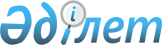 О проведении конкурса путем двухэтапных процедур по продаже республиканского государственного предприятия на праве хозяйственного ведения "Профессиональная военизированная аварийно-спасательная служба" Комитета индустриального развития и промышленной безопасности Министерства по инвестициям и развитию Республики Казахстан в виде имущественного комплексаПостановление Правительства Республики Казахстан от 16 июля 2018 года № 428
      В соответствии с пунктом 1 статьи 103 Закона Республики Казахстан от 1 марта 2011 года "О государственном имуществе" Правительство Республики Казахстан ПОСТАНОВЛЯЕТ:
      1. Комитету государственного имущества и приватизации Министерства финансов Республики Казахстан в установленном законодательством порядке провести конкурс путем двухэтапных процедур по продаже республиканского государственного предприятия на праве хозяйственного ведения "Профессиональная военизированная аварийно-спасательная служба" Комитета индустриального развития и промышленной безопасности Министерства по инвестициям и развитию Республики Казахстан в виде имущественного комплекса участнику, предложившему наивысшую цену.
      2. Настоящее постановление вводится в действие со дня его подписания.
					© 2012. РГП на ПХВ «Институт законодательства и правовой информации Республики Казахстан» Министерства юстиции Республики Казахстан
				
      Премьер-Министр
Республики Казахстан 

Б. Сагинтаев
